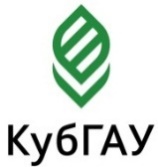  МИНИСТЕРСТВО СЕЛЬСКОГО ХОЗЯЙСТВА РОССИЙСКОЙ ФЕДЕРАЦИИ МИНИСТЕРСТВО СЕЛЬСКОГО ХОЗЯЙСТВА И ПЕРЕРАБАТЫВАЮЩЕЙ ПРОМЫШЛЕННОСТИ КРАСНОДАРСКОГО КРАЯФедеральное государственное бюджетное образовательное учреждение высшего образования«КУБАНСКИЙ ГОСУДАРСТВЕННЫЙ АГРАРНЫЙ УНИВЕРСИТЕТ ИМЕНИ И.Т. ТРУБИЛИНА»Аграрный университет Республики БолгарияГосударственный Аграрный Университет Молдовы (ГАУМ)Федеральное государственное бюджетное образовательное учреждение высшего образования «РОССИЙСКИЙ ГОСУДАРСТВЕННЫЙ АГРАРНЫЙ УНИВЕРСИТЕТ – МСХА ИМЕНИ К.А.ТИМИРЯЗЕВА»ФЕДЕРАЛЬНОЕ ГОСУДАРСТВЕННОЕ БЮДЖЕТНОЕ НАУЧНОЕ УЧРЕЖДЕНИЕ                       "ФЕДЕРАЛЬНЫЙ НАУЧНЫЙ ЦЕНТР ПЧЕЛОВОДСТВА"                                                                            Уважаемые коллеги!Приглашаем Вас принять участие в Международной научно-практической конференции «Перспективы развития пчеловодства в условиях индустриализации АПК», которая состоится 14-16 октября 2020 года. Для участия в конференции приглашаются научно-педагогические работники, обучающиеся, докторанты, аспиранты, руководители и специалисты предприятий отрасли пчеловодства. а также все лица, проявляющие интерес к рассматриваемым проблемам.Форма участия – очная и заочная, с изданием сборника трудов в базе РИНЦ.Научные направления конференции:Состояние и перспективы развития Российского пчеловодства.Новые технологии ведения пчеловодства;Кормовые добавки в пчеловодстве;Селекционные достижения в пчеловодстве;Организация опыления сельскохозяйственных культур.Организационные вопросы:До «01» июля 2020 г. – прием заявок от участников конференции для формирования Программы конференции на е-mail: zootehniay@mail.ru с пометкой «Заявка на конференцию», с указанием темы доклада (Приложение 1).До «01» июля 2020 г. – прием текстов статей и копии квитанции об оплате на е-mail: zootehniay@mail.ru с пометкой «Статья на конференцию». Название файла должно соответствовать фамилии первого автора статьи (например, Петров.doc.) для формирования программы конференции и ее размещения на официальном сайте ФГБОУ ВО «Кубанский государственный аграрный университет имени И.Т. Трубилина» «14-16 октября» – проведение конференцииПланируется размещение электронной версии сборника конференции в базе данных РИНЦ.Место проведения конференции – г. Краснодар, ул. Калинина 13, главный корпус ФГБОУ ВО «Кубанский государственный аграрный университет имени И.Т. Трубилина».   Бронирование мест в гостиницах самостоятельно по телефону       8-861-292-35-66. 14 октября заезд и размещение в гостинице участников конференции.15 октября  830 – 930 		Регистрация участников конференции  930 – 1000		Открытие конференции1000 – 1110		Пленарное заседание1110 – 1130		Перерыв1130 – 1300		Продолжение заседания1300 – 1400 		Обед1400 – 1600 		Продолжение заседания1600 – 1615		Перерыв1615 – 1800		Продолжение заседания1805		Ужин 16 октября 2020 г: 900 – 1200  		Продолжение заседания, Круглый стол1200 – 1300                Выставка экспонатов и продуктов пчеловодства1300 – 1400 		Обед                                 Отъезд участников.Продолжительность пленарных докладов 20 минут, 				     устных докладов 10 минут, ответов на вопросы – до 5 минут.Количество участников 120 человек.		ТРЕБОВАНИЯ К ОФОРМЛЕНИЮ МАТЕРИАЛОВ ДЛЯ ПУБЛИКАЦИИОбъем материала 5-8 полных страниц. Статьи оформляются в текстовом редакторе Word 2003-2010 следующим образом: формат А4, шрифт Times New Roman, 14 pt, через 1 интервал, абзацный отступ 1,25, выравнивание по ширине. Все поля по 2,5 см. Страницы не нумеровать, не использовать автоматическую расстановку переносов слов, не выделять текст цветом, не применять опции «границы» и «заливка», не использовать поворот страниц. В тексте ссылки на источники даются в квадратных скобках с указанием номера из списка литературы [3]. Таблицы оформлять 14 кеглем; интервал 1,0. На каждую таблицу обязательна ссылка по тексту статьи. Структура статьи: 1. УДК, выделенный курсивом. 2. Название статьи указывается прописными буквами, полужирно, по центру. 3. Через интервал с выравниванием по правому краю – инициалы и фамилия автора; ученая степень, звание, которые должны быть напечатаны в правом верхнем углу строчными буквами. 4. Ключевые слова – 5-7 слов; 5. Аннотация – 5-10 строк; 6. ФИО авторов, ключевые слова и аннотация дублируются на английском языке. 7. Через интервал Текст статьи. 7. Через интервал Литература. Файлы с материалами должны быть названы по фамилии первого автора, указанного в статье (например, «Иванов заявка», «Иванов оплата», «Иванов статья»). Статьи будут изданы в авторской редакции, должны быть тщательно отредактированы, не содержать ошибок. Материалы, предоставленные не вовремя или оформленные с отступлениями от указанных требований, к публикации не принимаются. Организационный комитет оставляет за собой право отбора материала для публикации. Для включения статьи в сборник конференции необходимо в срок до 01 июля 2020 года (включительно) прислать на электронный адрес  следующие документы: 1) статью (ключевые слова, аннотация и литература входят в общее количество страниц); 2) заявку (пример оформления заявки см. ниже); 3) копию оплаченной квитанции за публикацию статьи. 4) справку о проверке текста на оригинальность в системе «Антиплагиат» (оригинальность не менее 70%).За участие в конференции взимается организационный взнос в сумме 150 рублей за одну страницу статьи. ВНИМАНИЕ! Оплата производится только в безналичной форме, подтверждается копией платежного документа. При осуществлении оплаты просьба указывать ВСЕ реквизиты, указанные в квитанции. Без предварительной оплаты материалы не принимаются.Основной текст должен включать: введение, условия и методы исследования, результаты исследований и их обсуждения, выводы, предложения.Математические и химические формулы, а также знаки, символы и обозначения должны быть набраны на компьютере в редакторе формул. В формулах относительные размеры и взаимное расположение символов и индексов должны соответствовать их значению, а также общему содержанию формул.Таблицы, диаграммы и рисунки должны быть помещены в тексте после абзацев, содержащих ссылки на них.Библиографический список составляется в виде общего списка в алфавитном порядке: в тексте ссылка на источник отмечается порядковой цифрой в квадратных скобках, например [2]. В списке источник дается на языке оригинала. Библиографический список должен быть оформлен в соответствии с требованиями ГОСТ 7.0.5-2008 Библиографическая ссылка. Общие требования и правила составления. ГОСТы, электронные ресурсы:ГОСТ 7.0.5-2008 Библиографическая ссылка. Общие требования и правила составления. – М.: Стандартинформ, 2008. – 23 с. (Система стандартов по информ., библ. и изд. делу).ГОСТ 32244-2013 Субпродукты мясные обработанные. Технические условия [Электронный ресурс] / Профессиональные справочные системы «Техэксперт». – Режим доступа:  http://docs.cntd.ru/document/1200107178 (Дата обращения: 05.05.2017).Архивные документы:Гущин Б.П. Журнальный ключ: статья //ПФА РАН. Ф.900. Оп.1. Ед. хр. 23. 5 л.ЛитератураИнвестиционный потенциал российских регионов в 2015 году. // РА Эксперт. / Электронный ресурс / http://www.raexpert.ru/ rankingtable/region_climat/2015/tab03/ (дата обращения 03.10.2016).Кизим А.А., Бекирова С.З., Саввиди С.М. Зарубежные инвестиции в РФ: проблемы, перспективы и способы привлечения. // Экономика устойчивого развития, 2015. – № 3(23). – С. 222 – 235.Приложение 1Заявка для участия в конференции:«Перспективы развития пчеловодства в условиях индустриализации АПК» 14-16 октября 2020 г., г. Краснодар Куб ГАУ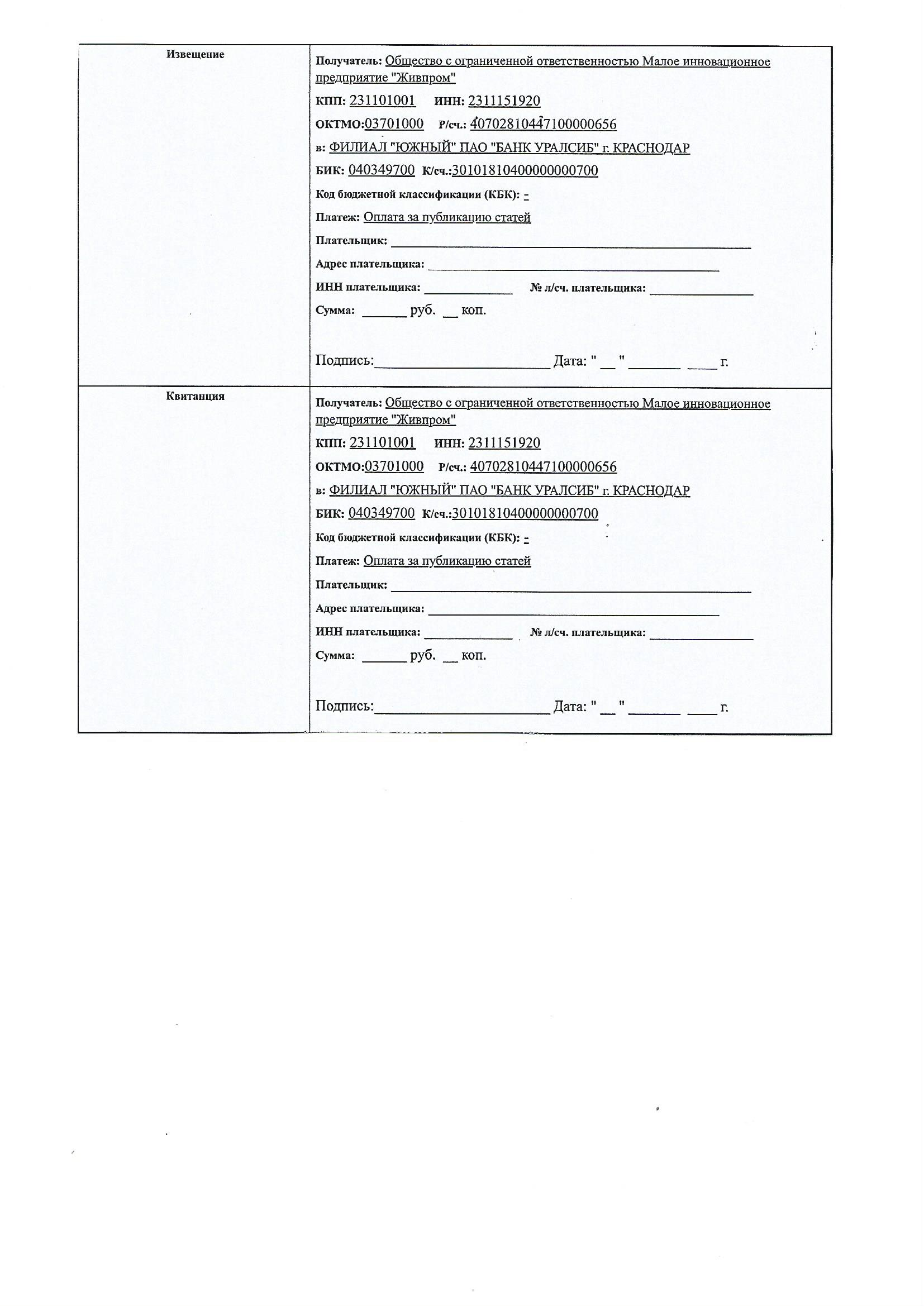 Организационный комитет Дерека Федор Иванович, министр сельского хозяйства и перерабатывающей промышленности Краснодарского краяТрубилин Александр Иванович, д-р эк. наук, ректор Кубанского ГАУ, профессор (Россия)Кощаев Андрей Георгиевич, д-р б. наук, проректор по научной работе Кубанского ГАУ, профессор (Россия)Вороков Виталий Хакяшевич, д-р с.-х. наук, декан факультета зоотехнии Кубанского ГАУ, профессор (Россия) Комлацкий Василий Иванович, д-р с.-х. наук, зав. кафедрой частной зоотехнии и свиноводства Кубанского ГАУ, профессор (Россия);Генчев Атанас, д-р наук, профессор, заведующий кафедрой в аграрном факультете Тракийского университета (Болгария).Еремия Николай Георгиевич, профессор кафедры частной зоотехнии Государственного Аграрного Университета Молдовы (ГАУМ) (г. Кишинев, Молдова).Свистунов С.В, канд. с.-х. наук, кафедры разведения с. х. животных и зоотехнологий.Стрельбицкая Олеся Викторовна, аспирант кафедры частной зоотехнии и свиноводстваУсенко Татьяна Александровна, научный сотрудникЛещенко Виктор Александрович, студент 3 курса факультета зоотехнииФамилия автора (полностью) Иванов Сидоров ПетровИмяИванВасилийАлександрОтчествоИвановичПетровичИвановичМесто работы (учебы) (полностью, без сокращений); городДолжность  Ученая степень, ученое званиеПочтовый адрес с индексомТелефон  с кодом городаE-mailНазвание статьи    Название секцииФорма участия (очная, заочная,)Сведения об оплатеОплата произведена путем банковского перевода № _______ от ___2020 г. на сумму           рублей Оплата произведена путем банковского перевода № _______ от ___2020 г. на сумму           рублей Оплата произведена путем банковского перевода № _______ от ___2020 г. на сумму           рублей Автор не возражает против публикации статьи и персональных данных в системе eLibrary (Российский индекс научного цитирования РИНЦ)Личная подпись и дата (обязательно)______________________________________Автор не возражает против публикации статьи и персональных данных в системе eLibrary (Российский индекс научного цитирования РИНЦ)Личная подпись и дата (обязательно)______________________________________Автор не возражает против публикации статьи и персональных данных в системе eLibrary (Российский индекс научного цитирования РИНЦ)Личная подпись и дата (обязательно)______________________________________Автор не возражает против публикации статьи и персональных данных в системе eLibrary (Российский индекс научного цитирования РИНЦ)Личная подпись и дата (обязательно)______________________________________